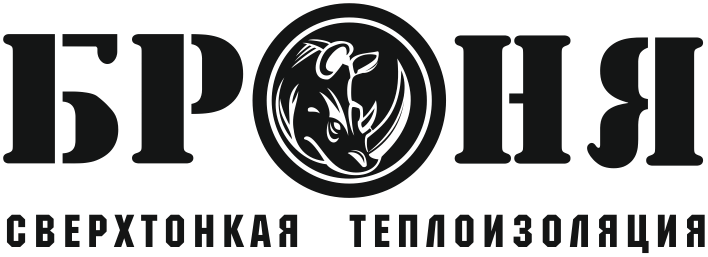 Как Вы о нас узнали                                                                   ( рекомендации, повторный запрос, Интернет, журнал,  выставка т. д.)Техническое Задание №для расчёта толщины покрытия СВЕДЕНИЯ О ЗАКАЗЧИКЕ:Название Компании:                                                                                                                                                                                                                          			 (сфера деятельности)Адрес:                                                                                                                                                                    Контактное лицо Заказчика:                                                                                                                        				                                                	   (Ф.И.О., должность)		  Тел./факс/Интернет-сайт/e-mail:                                                                                                                       НЕОБХОДИМЫЕ ПАРАМЕТРЫ: Географическое расположение:                                                                                                                                            (район, область, город) Назначение здания:                                                                                                                                      (коттедж, склад,) Цель расчета:                                                                                                                                            Планируемая температура внутри здания, Тn. 	        °С.Величина допустимого падения температуры Т ∆	        °С.Температура окружающего воздуха:                                            Зимой.  								           °С.                                            Летом.								           °С.Высота потолков (м) Ветровая зона (местоположение здания)ЭЛЕМЕНТЫ ЗДАНИЯПол  (кол-во м², материал изготовления, толщина*, основание под полом) Стены (кол-во м², материал изготовления, толщина*, местонахождение**)Перекрытия (кол-во м², материал изготовления, толщина*, местонахождение**)Крыша  (кол-во м², вид  крыши***, материал изготовления, толщина*) Другие особенности: Прочие технические характеристики, замечания и дополнения:____________________________________________________________________________________________________________________________________________________________________________________________________________________________________________________________________________________________________________________________________________________________________________________________________________________________________________________________________________________________________________________________________________________________________________________________________________________________________________________________________________________________________________________________________________________________________________________________________________________________________________________________*     Толщина указывается каждого слоя, используемого материала.**   Местонахождение—этажность, тех. этаж, подвальное помещение. *** Мягкая кровля, тех. этаж, скатная кровля.Заказчик:      _____________________       /___________________________/                               Подпись                                     Ф.И.О.  М.П.